Sidney Frank ButlinSidney Frank Butlin, born in Hornsey, Middlesex in 1890, was the youngest of 6 children of Arthur and Charlotte Butlin.  His father was a railway accountant and, according to the 1891 census, a baritone vocalist. By 1911 Arthur and Charlotte were living in Oxhey at 44 Upper Paddock Road. All their children except Sidney, aged 20, and his older brother Max, aged 25, had left home. Sidney, like his father, was a railway accountant. Sidney enlisted as Private 204191with the Bedfordshire Regiment, 2nd Battalion at Westminster and died of wounds on 25 August 1918. He is buried at Valenciennes (St Roch) Communal Cemetery, northern France, and is commemorated on the St Matthew’s Church Memorial, Oxhey. After the war, his parents moved to ‘Bridge Cottage’, Watford Heath.	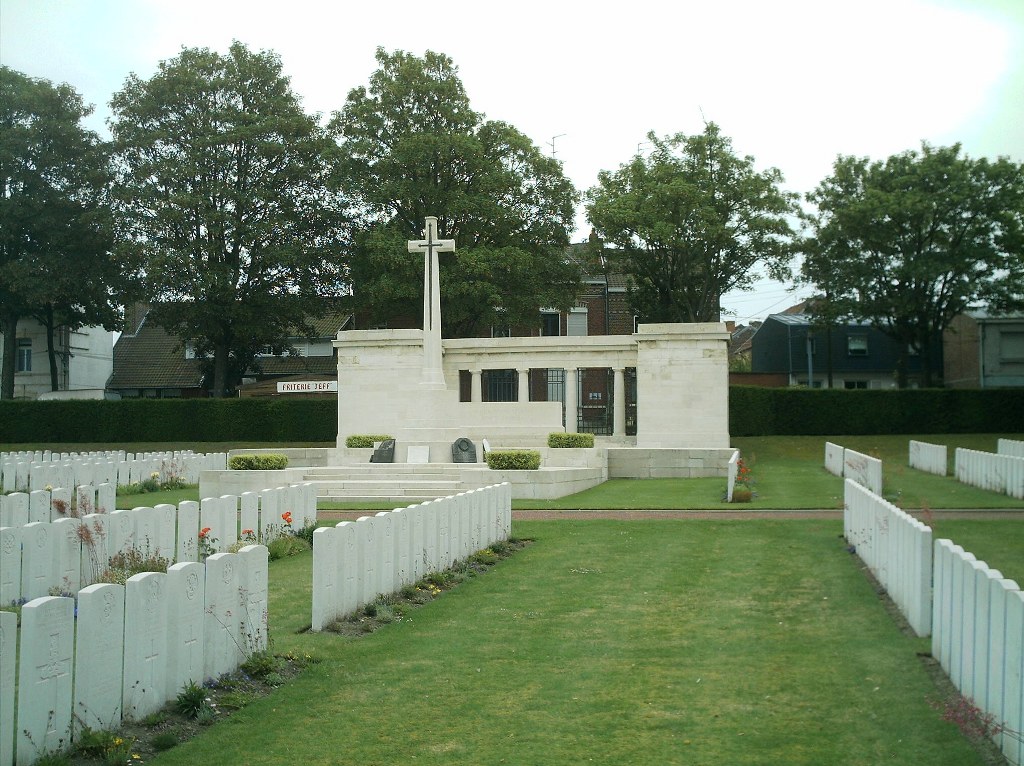 